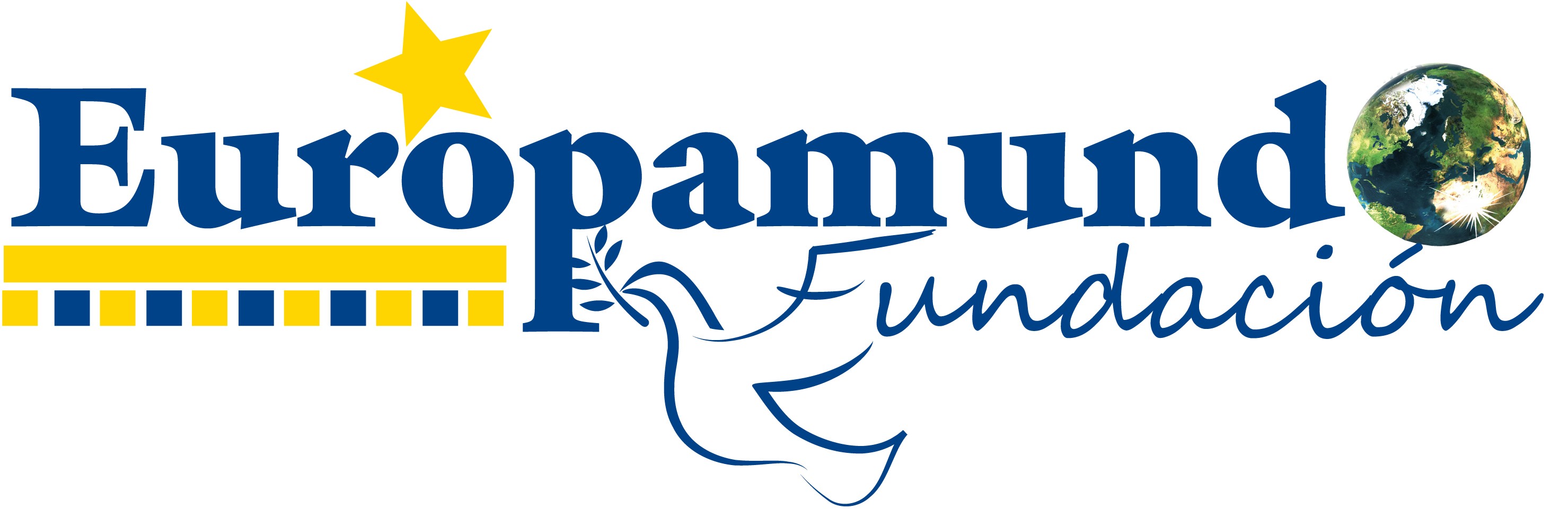 PROYECTO: ESTABLECIMIENTO DE 20 BANCOS GANADEROSONG: CORDESLUGAR: LA LIBERTAD (EL SALVADOR)Cumplimiento de objetivos.El indicador 1, la compra de las 20 vacas, cumplido al 100%, el indicador 2 garantizar el estado de gestación de 20 vacas preñadas cumplido al 85%, hay 3 vacas sin preñar, aunque se está buscando la forma de preñarlas. Indicador 3 mejora en la alimentación de las familias e ingresos extras cumplido en el 50%.Valoración económica del proyecto.Se han justificado los gastos en dos periodos correspondiente al: 01.04.11 – 30.09.11 y 01.10.11 – 31.03.12. En el primer periodo se han justificados los gastos con facturas por importe de 22.253,82 $ con un tipo cambio EUR/USD= 1,4081 y se han numerado, y en el segundo periodo se han justificados los gastos con facturas por importe de 21.431,06 $ con tipo de cambio EUR/USD= 1,3560 y se han numerado. Los tipos de cambio se ajustan a los de mercado. Las partidas presupuestarias también se ajustan a las presentadas en el proyecto. Dictamen – Resumen.Un proyecto interesante y complejo en sus resultados dado que aunque se ha desarrollado el proyecto según los términos escritos en su formulación se producen contingencias como la compra de las segunda parte de las 10 últimas vacas que se tuvo que retrasar por la tormenta tropical 12 E que afecto tanto a el Salvador. Consecuencia de ello es que tres vacas no están preñadas. Unido a la depresión tropical está la formación de los beneficiarios que aunque se hicieron 3 cursos de formación: Manejo del ganado bovino, control de las principales enfermedades del ganado bovino y alimentación del ganado bovino en época seca (concentrado artesanal y bloque mineral), probablemente no se ha desarrollado por igual entre todos los beneficiarios dado que el indicador 3 solo se ha cumplido en el 50%.Se va a hacer una consulta a Cordes para que nos informe del estado del proyecto dado que aunque no hemos financiado más el proyecto sería interesante conocer su sostenibilidad un año después.Valoración positiva, un poco defraudado por los resultados, aunque cabía de esperar.A continuación se transcribe el comentario del Gerente de CORDES en la zona comentando sobre la sostenibilidad del proyecto:“Las 3 vacas que tenían dificultades para lograr preñez están recién paridas (2 hembra y 1 varón) y con una producción promedio de 10 litros de leche al día. Por otra parte informar que de los 20 bancos ganaderos establecidos en el proyecto todos están ya paridos y en el caso de las primeras 10 vacas se han entregado ya 5 novillas en recuperación a 5 nuevas familias, además se está por entregar en los próximos meses otras 2 novillas en recuperación a igual número de familias. El próximo año se completara la entrega de las primeras 20 recuperaciones por lo cual al finalizar el año 2014 se espera contar con un total de 40 familias favorecidas con el banco ganadero”.Valoración general del Proyecto: Adecuada